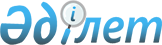 Үржар ауданы бойынша сайлау учаскелерін құру туралыШығыс Қазақстан облысы Үржар ауданы әкімінің 2018 жылғы 21 қарашадағы № 51 шешімі. Шығыс Қазақстан облысы Әділет департаментінің Үржар аудандық Әділет басқармасында 2018 жылғы 26 қарашада № 5-18-182 болып тіркелді
      РҚАО-ның ескертпесі.
      Құжаттың мәтінінде түпнұсқаның пунктуациясы мен орфографиясы сақталған.
      "Қазақстан Республикасындағы сайлау туралы" Қазақстан Республикасынының 1995 жылғы 28 қыркүйектегі Конституциялық Заңының 23-бабына, "Құқықтық актілер туралы" Қазақстан Республикасының 2016 жылғы 6 сәуірдегі Заңының 46-бабының 2 тармағының 4) тармақшасына сәйкес, Үржар ауданының әкімі ШЕШТІ:
      1. Осы шешімнің қосымшасына сәйкес Үржар ауданы бойынша сайлау учаскелері құрылсын.
      2. Үржар ауданы әкімінің 2015 жылғы 18 желтоқсандағы "Үржар ауданы бойынша сайлау учаскелерін құру туралы" № 51 (нормативтік - құқықтық актілерді мемлекеттік тіркеу Тізілімінде № 4356 болып тіркелген, Қазақстан Республикасының нормативтік құқықтық актілерінің эталондық бақылау банкінде электрондық түрде 2016 жылдың 01 сәуірінде жарияланған) шешімінің күші жойылды деп танылсын.
      3. "Үржар ауданы әкімінің аппараты" мемлекеттік мекемесі Қазақстан Республикасының заңнамалық актілерінде белгіленген тәртіпте: 
      1) осы шешімнің аумақтық әділет органдарында мемлекеттік тіркелуін;
      2) осы әкімнің шешімі мемлекеттік тіркелген күнінен бастап күнтізбелік он күн ішінде оның көшірмесін қағаз және электрондық түрде қазақ және орыс тілдерінде "Республикалық құқықтық ақпарат орталығы" шаруашылық жүргізу құқығындағы республикалық мемлекеттік кәсіпорнына Қазақстан Республикасы нормативтік құқықтық актілерінің эталондық бақылау банкіне ресми жариялау және енгізу үшін жолданылуын;
      3) осы шешім мемлекеттік тіркелген күнінен бастап күнтізбелік он күн ішінде оның көшірмесін Үржар ауданының аумағында таратылатын мерзімді баспа басылымдарында ресми жариялауға жолданылуын;
      4) ресми жарияланғаннан кейін осы шешімді Үржар ауданы әкімдігінің интернет - ресурсына орналастыруын қамтамасыз етсін.
      4. Осы шешімнің орындалуына бақылау жасау аудан әкімі аппаратының басшысы Н. Қараталовқа жүктелсін.
      5. Осы шешім оның алғашқы ресми жарияланған күнінен кейін күнтізбелік он күн өткен соң қолданысқа енгізіледі. Үржар ауданының сайлау учаскелері
      Ескерту. Қосымша жаңа редакцияда -Абай облысы Үржар ауданы әкімінің 30.12.2022 № 11 шешімімен (алғашқы ресми жарияланған күнінен кейін қолданысқа енгізіледі). № 405 сайлау учаскесі
      Орналасқан жері: Қарақол ауылы, Азербаев көшесі № 10, Абай облысы білім басқармасының Үржар ауданы білім бөлімінің "Қарақол орта мектеп-бақшасы" коммуналдық мемлекеттік мекемесі.
      Шекаралары: Қарақол ауылы, Абай, Б.Әбжанов, Еркінбековтер, Ш.Жақсыбеков, Құрманғазы, Т.Махметов, Ә.Қалиев, Ә.Әзербаев, Шәкәрім, Достық, Сауран, С.Ғаббасов, Жастар, С.Сейфуллин, Интернационал, Гауһар, Қазақстан, Б.Майлин, Орталық, К.Есембаев, М.Қабашев көшелері, 1, 2, 3, 4 мөлтек аудандар, Абай ауылы, Ж.Құсайынов көшесі. № 406 сайлау учаскесі
      Орналасқан жері: Сағат ауылы, Заманбеков көшесі № 111, Абай облысы білім басқармасының Үржар ауданы білім бөлімінің "Сағат орта мектебі" коммуналдық мемлекеттік мекемесі.
      Шекаралары: Сағат ауылы, А.Заманбеков көшесі № 407 сайлау учаскесі 
      Орналасқан жері: Шолпан ауылы, Абай көшесі № 23, Абай облысы білім басқармасының Үржар ауданы білім бөлімінің "Жүзағаш орта мектеп-бақша" коммуналдық мемлекеттік мекемесі.
      Шекаралары: Шолпан ауылы, Қабанбай, Ғ.Құлахметов, Абай, А.Жексембаев, Жанама, Б.Момышұлы, С.Сейфуллин, С.Құлахметов көшелері. № 408 сайлау учаскесі 
      Орналасқан жері:Таскескен ауылы, Желтоқсан көшесі №20, Абай облысы білім басқармасының Үржар ауданы білім бөлімінің "Ақтанберді атындағы орта мектеп-бақша" коммуналдық мемлекеттік мекемесі.
      Шекаралары: Таскескен ауылы, Үржар-Бахты тасжолынан ауылдың оңтүстік жағы, Ә.Молдағұлова көшесінен шығыс жаққа, Ақтанберді, Абай, Ш.Уәлиханов, М.Әуезов, Ардагерлер, Желтоқсан, Қ.Нұрғазин, М.Мәметова, Ш.Құдайбердиев, С.Тлеубеков, Платина, Б.Тұралықов көшелері, Үшбұлақ ауылы, Т.Таңатаров көшесі. № 409 сайлау учаскесі 
      Орналасқан жері:Таскескен ауылы, Ж.Балғабаев көшесі №63, Абай облысы білім басқармасының Үржар ауданы білім бөлімінің "Алтынсарин атындағы орта мектеп-бақша" коммуналдық мемлекеттік мекемесі.
      Шекаралары: Таскескен ауылы, Үржар-Бахты тасжолынан ауылдың солтүстік жағы, Қазақстан, Т.Нұрғалиев, Қ.Тойжанов, Ж.Балғабаев, Қ.Қуанышева, Ғ.Қасенғазин көшелері. № 410 сайлау учаскесі 
      Орналасқан жері: Таскескен ауылы, Ж.Балғабаев көшесі № 63 Абай облысы білім басқармасының Үржар ауданы білім бөлімінің "Алтынсарин атындағы орта мектеп-бақша" коммуналдық мемлекеттік мекемесі, Қ.Нұрғазин көшесі жағынан кіреберіс.
       Шекаралары: Таскескен ауылы, Үржар-Бахты тасжолының оңтүстік жағы, Ә.Молдағұлова көшесінен батыс жаққа, Қазақстан, Ж.Балғабаев, Қ.Қуанышева, Б.Момышұлы көшелері. № 411 сайлау учаскесі 
      Орналасқан жері:Алтыншоқы ауылы, Д.Жұматаев көшесі № 16, Абай облысы білім басқармасының Үржар ауданы білім бөлімінің "Алтыншоқы орта мектеп-бақша" коммуналдық мемлекеттік мекемесі.
      Шекаралары: Алтыншоқы ауылы, "Жыланды" учаскесі, Берел, Д.Жұматаев, Мұзтау, Тұран, Алаш, Бұланты, Қазақстан, Ж.Садыбаев, Степная, Баянауыл, Г.Титов, Луговая, Ордабасы, Б.Есімханов көшелері.  № 412 сайлау учаскесі 
       Орналасқан жері: Лайбұлақ ауылы, М.Мұқаш көшесі №10 Б, Абай облысы білім басқармасының Үржар ауданы білім бөлімінің "Лайбұлақ орта мектеп-бақша" коммуналдық мемлекеттік мекемесі.
      Шекаралары: Лайбұлақ ауылы, М.Мұқаш, Қазақстан, Береговая, Ертіс, Байқоңыр, Заречная, Школьная көшелері. № 413 сайлау учаскесі 
      Орналасқан жері: Текебұлақ ауылы, М.Айкешов көшесі № 3, Абай облысы денсаулық сақтау басқармасының "Үржар ауданының орталық аудандық ауруханасы" шаруашылық құқығындағы коммуналдық мемлекеттік мекемесі, Текебұлақ ауылдық медициналық пункті.
      Шекаралары: Текебұлақ ауылы, М.Айкешев көшесі. № 414 сайлау учаскесі
      Орналасқан жері: Айтбай ауылы, О.Серікбол көшесі № 30 Б, Абай облысы білім басқармасының Үржар ауданы білім бөлімінің "Тұрсабеков атындағы орта мектеп-бақша" коммуналдық мемлекеттік мекемесі.
      Шекаралары: Айтбай ауылы, Қ.Молдағали, Абай, Ю.Гагарин, А.Рахатбай, А.Нарботин, Б.Әкімбай, О.Серікбол көшелері. № 415 сайлау учаскесі 
      Орналасқан жері: Сегізбай ауылы, Қ.Құрықбаев көшесі № 15, Жедел басқару құқығындағы "Үржар ауданы әкімдігінің "Мәдениет үйі" мемлекеттік коммуналдық қазыналық кәсіпорыны, Салқынбел ауылдық клубы.
      Шекаралары: Сегізбай ауылы, Ұлы Отан Соғысының Ардагерлері, Қ.Құрықбаев, Г.Титов, Мир, Абай, Қ.Омаров, Е.Исабаев, Байқоныс, М.Мәметова көшелері. № 416 сайлау учаскесі
      Орналасқан жері: Қарабұйрат ауылы, Заречная көшесі №12, Абай облысы білім басқармасының Үржар ауданы білім бөлімінің "Қарабұйрат орта мектеп-бақша" коммуналдық мемлекеттік мекемесі.
      Шекаралары: Қарабұйрат ауылы, Ұлы Отан Соғысының Ардагерлері, Тарбағатай, Жастар, Заречная көшелері. № 417 сайлау учаскесі 
      Орналасқан жері: Жаңа Тілек ауылы, Бейбарыс сұлтан көшесі № 16 А, Абай облысы білім басқармасының Үржар ауданы білім бөлімінің "М.Әуезов атындағы орта мектебі" коммуналдық мемлекеттік мекемесі.
      Шекаралары: Жаңа Тілек ауылы, А.Байтұрсынов, Қабанбай батыр, И.Панфилов, Кенесары хан, М.Горький, Жамбыл, Алатау, М.Әуезов, Ю.Гагарин, Абай, Алакөл, Бейбарыс сұлтан, Ж.Аюбаев, Р.Қошқарбаев, Ә.Молдағұлова, Б.Момышұлы, Оқжетпес, Б.Дүйсенбаев көшелері. № 418 сайлау учаскесі 
      Орналасқан жері: Тасарық ауылы, Н.Байкенов көшесі № 20, Абай облысы білім басқармасының Үржар ауданы білім бөлімінің "Тасарық негізгі мектебі" коммуналдық мемлекеттік мекемесі.
      Шекаралары: Тасарық ауылы, А.Иманов, Жаңа Тілек, С.Сейфуллин, Н.Байкенов, Жамбыл, Жидебай көшелері. № 419 сайлау учаскесі 
      Орналасқан жері: Жоғарғы Егінсу ауылы, Д.Жүнісұлы көшесі № 16 А, Абай облысы білім басқармасының Үржар ауданы білім бөлімінің "Егінсу орта мектеп-бақша" коммуналдық мемлекеттік мекемесі.
       Шекаралары: Жоғарғы Егінсу ауылы, Ә.Найманбаев, Абай, М.Әуезов, Д.Жүнісұлы, Желтоқсан, Қабанбай, Ж.Байгульжин, Б.Байсабыров, Қ.Байғабылов, О.Қуанышев, Е.Бигалиев көшелері. № 420 сайлау учаскесі 
      Орналасқан жері: Егінсу ауылы, Ж.Аймауытов көшесі № 17, Абай облысы білім басқармасының Үржар ауданы білім бөлімінің "Ш.Уалиханов атындағы орта мектеп-бақша" коммуналдық мемлекеттік мекемесі.
      Шекаралары: Егінсу ауылы, М.Мәметова, С.Сейфуллин, Н.Баизов, М.Әуезов, А.Байтұрсынов, Шәкәрім, Ж.Аймауытов, Жастар, Сүлеймен би көшелері. № 421 сайлау учаскесі
      Орналасқан жері: Жанай ауылы, Қабанбай көшесі № 41 А, Абай облысы білім басқармасының Үржар ауданы білім бөлімінің "Жанай орта мектеп-бақша" коммуналдық мемлекеттік мекемесі.
      Шекаралары: Жанай ауылы, Төле би, Қ.Рысқұлбеков, Д.Қонаев, М.Мәметова, Абай, Жастар, Желтоқсан, Қабанбай көшелері.  № 422 сайлау учаскесі
      Орналасқан жері: Ақжар ауылы, Б.Тұрлыханов көшесі № 65, Абай облысы білім басқармасының Үржар ауданы білім бөлімінің "Б.Тұрлыханов атындағы орта мектеп-бақша" коммуналдық мемлекеттік мекемесі.
      Шекаралары: Ақжар ауылы, Қ.Байсеитова, Ж.Жыңғылбаев, Б.Момышұлы, Б.Тұрлыханов, Жеңіс, Ер Қабанбай, М.Әуезов, А.Иманов, С.Сейфуллин, Жастар көшелері, Абылайхан даңғылы. № 423 сайлау учаскесі 
      Орналасқан жері: Қарамойыл ауылы, Абай көшесі № 5, Абай облысы денсаулық сақтау басқармасының "Үржар ауданының орталық аудандық ауруханасы" шаруашылық құқығындағы коммуналдық мемлекеттік мекемесі, Қарамойыл ауылдық медициналық пункті.
      Шекаралары: Қарамойыл ауылы, Ш.Уәлиханов, Т.Рысқұлов, Д.Нүрпейісова, Абай, Набережная көшелері. № 424 сайлау учаскесі 
      Орналасқан жері: Амангелді ауылы, Западная көшесі № 1 А, Абай облысы денсаулық сақтау басқармасының "Үржар ауданының орталық аудандық ауруханасы" шаруашылық құқығындағы коммуналдық мемлекеттік мекемесі, Амангелді ауылдық медициналық пункті.
      Шекаралары: Амангелді ауылы, Қ.Сағырбаев, Ы.Алтынсарин, Западная, Ардагерлер, М.Жұмабаев көшелері. № 425 сайлау учаскесі 
      Орналасқан жері: Үржар ауылы, Абылайхан даңғылы № 220 А, Абай облысы білім басқармасының Үржар ауданы білім бөлімінің "Абылайхан атындағы орта мектеп-бақша" коммуналдық мемлекеттік мекемесі.
      Шекаралары: Үржар ауылы, Абылайхан даңғылы, П.Морозов, О.Әлжанов, Н.Щорс, Мир, М.Собко, Первомайская, Б.Жұмағұлов көшелері, Автоколонна, Самал мөлтек ауданы.  № 426 сайлау учаскесі 
      Орналасқан жері: Үржар ауылы, Қабанбай көшесі № 1, Абай облысы білім басқармасының Үржар ауданы білім бөлімінің "Жансүгіров атындағы орта мектеп-бақша" коммуналдық мемлекеттік мекемесі.
      Шекаралары: Үржар ауылы, Ш.Уалиханов, О.Жандосов, Шыңқожа, А.Чехов, А.Байтұрсынов, Жамбыл, М.Дулатов, Тарбағатай, Омарбековтер, Есіл, Короткая, Алматинская, Ертіс, Ә.Әлхан, М.Хасенов, Ә.Найманбаев, Сырым батыр, Г.Чурсинова көшелері, Абылайхан даңғылы.  № 427 сайлау учаскесі
      Орналасқан жері: Үржар ауылы, Т.Шевченко көшесі № 25, Абай облысы білім басқармасы, "Үржар аудандық педагогикалық-психологиялық түзеу кабинеті" коммуналдық мемлекеттік мекемесі.
      Шекаралары: Үржар ауылы, О.Әлжанов, А.Чехов, Ә.Молдағұлова, М.Хасенов, Т.Шевченко, Шыңқожа, В.Колесников, Наурызбай, І.Жансүгіров, Б.Момышұлы, М.Ғабдуллин көшелері. № 428 сайлау учаскесі 
      Орналасқан жері: Үржар ауылы, Абылайхан даңғылы № 145, Абай облысы денсаулық сақтау басқармасының "Үржар ауданының көпсалалы орталық ауруханасы" шаруашылық жүргізу құқығындағы коммуналдық мемлекеттік кәсіпорны.
      Шекаралары: Үржар ауылы, Абай, О.Жандосов, Зейнолла Сәнік, Қабанбай, Шыңқожа, Қ.Игенбаев, З.Габитов, С.Сейфуллин, Ш.Құдайбердиев, Құрманғазы, Н.Некрасов көшелері, Абылайхан даңғылы. № 429 сайлау учаскесі
      Орналасқан жері: Үржар ауылы, Абылайхан даңғылы № 105, әкімшілік ғимараты.
      Шекаралары: Үржар ауылы, Р.Белеуханов, Ағайынды Сәбиевтер, А.Воронков, В.Комаров, Ұлытау, Ю.Гагарин, С.Сейфуллин, Құрманғазы, Шыңқожа, А.Семушкина, Д.Каратаев, Н.Гоголь көшелері, Абылайхан даңғылы. № 430 сайлау учаскесі 
      Орналасқан жері: Үржар ауылы, С.Сейфуллин көшесі № 63, Жауапкершілігі шектеулі серіктестік "Бексултан оқу орталығы".
      Шекаралары: Үржар ауылы, Р.Тұрғамбаев, Жидебай, З.Оспанова, Междуречная, О.Кебисбаев, Г.Титов, М.Әуезов, В.Белинский, Қазыбек би, С.Сейфуллин, С.Челюскин, В.Чкалов, Үржарға 80 жыл, Северная көшелері. № 431 сайлау учаскесі 
      Орналасқан жері: Үржар ауылы, А.Панкратов көшесі № 14, Абай облысы білім басқармасының Үржар ауданы білім бөлімінің "Б.Момышұлы атындағы орта мектеп-бақша" коммуналдық мемлекеттік мекемесі.
      Шекаралары: Үржар ауылы, И.Павлов, А.Панкратов, А.Воронков, П.Кобозев, Ю.Гагарин, Р.Белеуханов, Т.Рысқұлов, М.Жұмабаев, Ә.Марғұлан, Аққу, Е.Брусиловский, А.Семушкина, Қажымұқан, Б.Ерзакович, Әл-Фараби, Н.Гоголь, В.Чкалов, С.Челюскин көшелері, Абылайхан даңғылы. № 432 сайлау учаскесі
      Орналасқан жері: Үржар ауылы, Ю.Гагарин № 121, Абай облысы білім басқармасының Үржар ауданы білім бөлімінің "Абай атындағы орта мектеп-бақша" коммуналдық мемлекеттік мекемесі.
      Шекаралары: Үржар ауылы, Алдияр, Жалын, Ә.Асфандияров, И.Мичурин, М.Мәметова, С.Сейфуллин, А.Семушкина, Бұхар-Жырау, Р.Белеуханов, Ю.Гагарин, З.Габитов, А.Воронков, М.Лермонтов, У.Барлықбаев, К.Сарсеков көшелері. № 433 сайлау учаскесі
      Орналасқан жері: Үржар ауылы, Ә.Олжаев көшесі №1, "Қазпошта" акционерлік қоғамының филиалы, Үржар аудандық пошта байланыс торабы, Үржар ауылдық № 3 пошта байланыс бөлімшесі.
      Шекаралары: Үржар ауылы, Ы.Алтынсарин, Ә.Әлпішева, Р.Мұқышев, Ә.Олжаев, Б.Сандыбаев, Абай, Бөгенбай, Зейнолла Сәнік, Б.Ақылжанова, М.Горький, Қабанбай көшелері. № 434 сайлау учаскесі 
      Орналасқан жері: Үржар ауылы, Абылайхан даңғылы № 128, Жедел басқару құқығындағы "Үржар ауданы әкімдігінің "Мәдениет үйі" мемлекеттік коммуналдық қазыналық кәсіпорыны. 
      Шекаралары: Үржар ауылы, Қабанбай, Зейнолла Сәнік, З.Космодемьянская, Н.Борцов, Есіл, Ж.Жұмаділов, Алтай, Ш.Құдайбердиев, Қ. Игенбаев, Т. Рысқұлов, Жамбыл, О.Жандосов, Х.Мұхаметкаримов, Абай, А.Пушкин, Т.Айғожин, Мамыр көшелері, Абылайхан даңғылы. № 435 сайлау учаскесі 
      Орналасқан жері: Қызылту ауылы, С.Сұртаев көшесі № 39 А, Абай облысы білім басқармасының Үржар ауданы білім бөлімінің "Кішкенетау орта мектебі" коммуналдық мемлекеттік мекемесі.
      Шекаралары: Қызылту ауылы, Жәнібек, Абай, Ю.Гагарин, О.Құрман, С.Сұртаев көшелері.  № 436 сайлау учаскесі 
      Орналасқан жері: Бұрған ауылы, Орталық № 31, "Абай облысы денсаулық сақтау басқармасының "Үржар ауданының орталық аудандық ауруханасы" шаруашылық құқығындағы коммуналдық мемлекеттік мекемесі, Бұрған ауылдық медициналық пункті.
      Шекаралары: Бұрған ауылы, Орталық көшесі. № 437 сайлау учаскесі 
      Орналасқан жері: Бестерек ауылы, Мир көшесі № 40 Б, Абай облысы білім басқармасының Үржар ауданы білім бөлімінің "М.Хасенов атындағы Бестерек орта мектеп-бақша және мектеп жанындағы интернат" коммуналдық мемлекеттік мекемесі.
      Шекаралары: Бестерек ауылы, М.Әуезов, Абай, Мир, Ардагерлер, А.Байтұрсынов, Ю.Гагарин, Б.Момышұлы, Т.Әубәкіров көшелері. № 438 сайлау учаскесі
      Орналасқан жері: Ер Қабанбай ауылы, Ш. Құдайбердиев көшесі № 43, Абай облысы білім басқармасының Үржар ауданы білім бөлімінің "Ер Қабанбай орта мектеп-бақша" коммуналдық мемлекеттік мекемесі.
      Шекаралары: Ер Қабанбай ауылы, Абай, М.Әуезов, Б.Төлегенова, Ә.Қашаубаев, Ш.Құдайбердиев, Б.Момышұлы көшелері. № 439 сайлау учаскесі 
      Орналасқан жері: Қазымбет ауылы, М.Әуезов көшесі № 1, Абай облысы білім басқармасының Үржар ауданы білім бөлімінің "Қазымбет орта мектеп-бақша" коммуналдық мемлекеттік мекемесі.
      Шекаралары: Қазымбет ауылы, Қ.Рысқұлбеков, Т.Рысқұлов, М.Әуезов, Р.Қошқарбаев көшелері.  № 440 сайлау учаскесі 
      Орналасқан жері: Барқытбел ауылы, И.Панфилов көшесі № 6 Д, Абай облысы білім басқармасының Үржар ауданы білім бөлімінің "Барқытбел орта мектеп-бақша" коммуналдық мемлекеттік мекемесі.
      Шекаралары: Барқытбел ауылы, Ю.Гагарин, Ш.Уәлиханов, Советская, Краснопартизанская, Мир, И.Панфилов, Юбилейная, М.Әуезов көшелері. № 441 сайлау учаскесі 
      Орналасқан жері: Батпақты ауылы, Октябрьская көшесі № 38, Абай облысы білім басқармасының Үржар ауданы білім бөлімінің "Батпақты негізгі мектебі" коммуналдық мемлекеттік мекемесі.
      Шекаралары: Батпақты ауылы, Подгорная, Октябрьская, Колхозная көшелері. № 442 сайлау учаскесі 
      Орналасқан жері: Некрасовка ауылы, Садовая көшесі № 2 А, Абай облысы білім басқармасының Үржар ауданы білім бөлімінің "Некрасовка орта мектеп-бақша" коммуналдық мемлекеттік мекемесі.
      Шекаралары: Некрасовка ауылы, Абай, М.Калинин, Партизанская, Садовая, К.Маркс, Трактовая көшелері. № 443 сайлау учаскесі 
      Орналасқан жері: Благодатное ауылы, В.Ленин көшесі № 51, Абай облысы білім басқармасының Үржар ауданы білім бөлімінің "Теректі негізгі мектебі" коммуналдық мемлекеттік мекемесі.
      Шекаралары: Благодатное ауылы, В.Ленин, А.Островский көшелері. № 444 сайлау учаскесі 
      Орналасқан жері: Науалы ауылы, Р.Оразғали көшесі № 4, Абай облысы білім басқармасының Үржар ауданы білім бөлімінің "Науалы орта мектебі" коммуналдық мемлекеттік мекемесі.
      Шекаралары: Науалы ауылы, ауылдың солтүстік жағы, О.Рахметов Х.Қазбеков, Ш.Уәлиханов, А.Байтұрсынов, Қабанбай, Наурыз, Ә.Молдағұлова, Р.Мұқашбек, Абай, Р.Оразғали, Бөкенші, К.Байсеитова, І.Есенберлин, Желтоқсан, Қ.Рысқұлбеков көшелері. № 445 сайлау учаскесі
      Орналасқан жері: Науалы ауылы, Т.Бигельдинов көшесі № 1 А, Абай облысы білім басқармасының Үржар ауданы білім бөлімінің "Қойшыбай Төлеубеков атындағы орта мектебі" коммуналдық мемлекеттік мекемесі.
      Шекаралары: Науалы ауылы, ауылдың оңтүстік-батыс жағы, О.Рахметов, Ғ.Мұратбаев, Бұхар жырау, Т.Бигельдинов, М.Әуезов, Л.Усатов, Абылайхан, М.Мақатаев, Амангелді, Бөгенбай, Байкенже, Шәкәрім, Ақылжан көшелері. № 446 сайлау учаскесі
      Орналасқан жері: Малақ ауылы, Амангелді көшесі № 110, Жедел басқару құқығындағы "Үржар ауданы әкімдігінің "Мәдениет үйі" мемлекеттік коммуналдық қазыналық кәсіпорыны, Малақ ауылдық клубы.
      Шекаралары: Малақ ауылы, Амангелді, М.Маметова, Әл-Фараби көшелері. № 447 сайлау учаскесі 
      Орналасқан жері: Көлденең ауылы, Ардагерлер көшесі № 43, Жедел басқару құқығындағы "Үржар ауданы әкімдігінің "Мәдениет үйі" мемлекеттік коммуналдық қазыналық кәсіпорыны, Көлденең ауылдық клубы.
      Шекаралары: Көлденең ауылы, Набережная, Би Боранбай, О.Молдағажыұлы, Школьная, Ардагерлер, М.Мақатаев, Б.Момышұлы, Абай, Ә.Молдағұлова, Степная, М.Әуезов көшелері. № 448 сайлау учаскесі 
      Орналасқан жері: Көкөзек ауылы, Абай көшесі № 73, Жедел басқару құқығындағы "Үржар ауданы әкімдігінің "Мәдениет үйі" мемлекеттік коммуналдық қазыналық кәсіпорыны, Көкөзек ауылдық клубы.
      Шекаралары: Көкөзек ауылы, Абай, Қ.Қайсенов, И.Панфилов, Амангелді, Қ.Сәтпаев, М.Мәметова, Жалаңаш, Н.Гастелло, Жамбыл, Қабанбай, Б.Момышұлы, С.Байжарасов, Ә.Молдағұлова, А.Матросов, Тарбағатай көшелері. № 449 сайлау учаскесі 
      Орналасқан жері: Елтай ауылы, Бұхар көшесі № 74, Абай облысы білім басқармасының Үржар ауданы білім бөлімінің "Қ.Игенбайұлы атындағы орта мектеп-бақша" коммуналдық мемлекеттік мекемесі.
      Шекаралары: Елтай ауылы, Бұхар, Ж.Данияров, Абай, М.Мәметова, Ә.Молдағұлова, Б.Майлин, М.Уалханұлы, М.Әуезов, Қабанбай, Шаянбай, Ы.Алтынсарин, Самратбек, Жамбыл, Амангелді, Т.Рысқұлов, Д.Иманғожин, С.Сейфуллин, І.Жансүгіров көшелері. № 450 сайлау учаскесі 
      Орналасқан жері: Мақаншы ауылы, Ә.Найманбаев көшесі № 155, Абай облысы білім басқармасының Үржар ауданы білім бөлімінің "Сейфуллин атындағы орта мектеп-бақша" коммуналдық мемлекеттік мекемесі.
      Шекаралары: Мақаншы ауылы, Б.Майлин (жұп жағы), Ә.Найманбаев (тақ жағы), толығымен Е.Сағымбеков, А.Өгізбаев, С.Талмұрзин, Амангелді, Ж.Байботанов, М.Ғабдуллин, І.Жансүгіров, А.Чехов, Қажымұқан, Жас-Қайрат, Абай, Жамбыл, Т.Дөненбеков, Ө.Биболов көшелері, ауылдың солтүстік және батыс жақтары. № 451 сайлау учаскесі 
      Орналасқан жері: Мақаншы ауылы, А.Татиев көшесі № 62, Абай облысы білім басқармасының Үржар ауданы білім бөлімінің "Балалар шығармашылық үйі" коммуналдық мемлекеттік қазыналық кәсіпорны
      Шекаралары: Мақаншы ауылы, Ә.Найманбаев көшесінен (жұп жағы) А.Бапсанов көшесіне дейін, Мақаншы өзеніне дейінгі шығыс жағы және ауылдың оңтүстік жағы толығымен, Т.Әбеев, С.Ибрагимов, Т.Жақанбаев, Ж.Күдерин, А.Татиев, Қабанбай, Н.Қаспақов, Ф.Озмитель, Ә.Қашаубаев, М.Горький, А.Саржанов көшелері. № 452 сайлау учаскесі 
      Орналасқан жері: Мақаншы ауылы, Қабанбай көшесі №64, Жедел басқару құқығындағы "Үржар ауданы әкімдігінің "Мәдениет үйі" мемлекеттік коммуналдық қазыналық кәсіпорыны, Мақаншы ауылдық клубы.      
      Шекаралары: Мақаншы ауылы, А. Өгізбаев көшесіне дейін ауылдың солтүстік жағы және оңтүстік жағы толығымен, Е.Сағымбеков (жұп жағы), Ә.Найманбаев (тақ жағы), Т.Жақанбаев, М.Горький, С.Ибрагимов, Ә.Қашаубаев, Ф.Озмитель, М.Архатбаев, Н.Қаспақов, А.Бапсанов, Қабанбай көшелері. № 453 сайлау учаскесі 
      Орналасқан жері: Мақаншы ауылы, Абай көшесі № 1, Абай облысы білім басқармасының Үржар ауданы білім бөлімінің "Мақаншы орта мектеп-бақша" коммуналдық мемлекеттік мекемесі.
      Шекаралары: Мақаншы ауылы, ауылдың солтүстік жағы және оңтүстік жағы толығымен, Е.Сағымбеков (тақ жағы), Б.Майлин (тақ жағы), Абай, Т.Дөненбеков, Жамбыл, Шынқожа, Саяси қуғын-сүргін құрбандары, Т.Сапин, М.Горький, Т.Жақанбаев, С.Ибрагимов, Қабанбай, Ф.Озмитель, Н.Қаспақов, А.Бапсанов, Шамшырақ көшелері.  № 454сайлау учаскесі
       Орналасқан жері: Мақаншы ауылы, Ә.Найманбаев көшесі № 191, Абай облысы денсаулық сақтау басқармасының "Үржар ауданының ауданаралық ауруханасы" шаруашылық жүргізу құқығындағы коммуналдық мемлекеттік кәсіпорны.
      Шекаралары: Мақаншы ауылы, Ә.Найманбаев көшесінен А.Бапсанов көшесіне дейін, Мақаншы өзеніне дейінгі шығыс жағы және ауылдың солтүстік жағы толығымен, А.Саржанов, Ж.Күдерин, Т.Әбеев, А.Тәтиев, Т.Тоқтаров, Р.Төлеубеков, А.Өгізбаев, С.Талмұрзин көшелері. № 455 сайлау учаскесі 
      Орналасқан жері: Мақаншы ауылы, Қабанбай көшесі № 10, Абай облысы денсаулық сақтау басқармасының "Үржар ауданының ауданаралық ауруханасы" шаруашылық жүргізу құқығындағы коммуналдық мемлекеттік кәсіпорны, № 1 "Ақжол" дәрігерлік амбулаториясы.
      Шекаралары: Мақаншы ауылы, Мақаншы өзеніне дейінгі Қабанбай көшесінің тақ жағы, ауылдың оңтүстік жағы және шығыс жағы "Қабанбай" саябағына дейін, С.Сапаров, Р.Берікболов, С.Бейсекенов, Ә.Қашаубаев, Қайнар, Т.Сағиев, Қабанбай көшелері. № 456 сайлау учаскесі 
      Орналасқан жері: Мақаншы ауылы, Р.Берікболов көшесі № 46 А, Абай облысы білім басқармасының Үржар ауданы білім бөлімінің "Найманбай атындағы орта мектебі" коммуналдық мемлекеттік мекемесі.
      Шекаралары: Мақаншы ауылы, ауылдың солтүстік жағы және шығыс жағы "Жеңіс" паркіне дейін, Қабанбай (пәтер үйі), Р.Берікболов, О.Арғымбеков, С.Бейсекенов, Т.Сағиев, Қазанат, М.Лермонтов, Т.Шакенов, Әл-Фараби, Ш.Уәлиханов, Ә.Жангелдин, И.Панфилов, Қағанат, М.Әуезов, Астана, Береке көшелері. № 457 сайлау учаскесі 
      Орналасқан жері: Қаратұма ауылы, Абай көшесі № 71, Абай облысы білім басқармасының Үржар ауданы білім бөлімінің "Қаратұма орта мектеп-бақша" коммуналдық мемлекеттік мекемесі.
      Шекаралары: Қаратұма ауылы, Наурыз, Жамбыл, Ә.Найманбаев, Абай, Қабанбай, Шыңқожа көшелері. № 458 сайлау учаскесі 
      Орналасқан жері: Қаратал ауылы, Жеңіс көшесі № 1, Абай облысы білім басқармасының Үржар ауданы білім бөлімінің "Бауыржан Жүнісов атындағы орта мектеп-бақша" коммуналдық мемлекеттік мекемесі.
      Шекаралары: Қаратал ауылы, Ардагер, Бейбітшілік, Шыңқожа, А.Байтұрсынов, Жастар, Жеңіс, Б.Момышұлы, Қабанбай көшелері. № 459 сайлау учаскесі 
      Орналасқан жері: Бекет ауылы, Қабанбай көшесі № 4 А, Абай облысы Үржар ауданы әкімдігінің "Мақаншы" коммуналдық мемлекеттік кәсіпорны.
      Шекаралары: Бекет ауылы, Қабанбай, Б.Момышұлы, Бөгенбай, Ә.Найманбаев, Боранбай көшелері. № 460 сайлау учаскесі 
      Орналасқан жері: Бұғыбай ауылы, Қабанбай көшесі № 1, Абай облысы білім басқармасының Үржар ауданы білім бөлімінің "Бұғыбай негізгі мектебі" коммуналдық мемлекеттік мекемесі.
      Шекаралары: Бұғыбай және Атығай ауылдары, Наурыз, Қабанбай көшелері. № 461 сайлау учаскесі 
      Орналасқан жері: Көктал ауылы, Кеңес көшесі № 20, Абай облысы Үржар ауданы әкімдігінің жедел басқару құқығындағы "Үржар ауданы әкімдігінің "Мәдениет үйі" мемлекеттік коммуналдық қазыналық кәсіпорыны, Көктал ауылдық клубы.
      Шекаралары: Көктал ауылы, Амангелді, А.Қашаубаев, Абай, Кеңес, Бейбітшілік, А.Шөжіков, Ә.Найманбаев көшелері. № 462 сайлау учаскесі 
      Орналасқан жері: Келдімұрат ауылы, Алаш көшесі № 27, Абай облысы білім басқармасының Үржар ауданы білім бөлімінің "А.Байтұрсынов атындағы орта мектебі" коммуналдық мемлекеттік мекемесі.
      Шекаралары: Келдімұрат ауылы, Б.Ибраев, Алаш, Еңбекші, Ұлан, Жұлдыз, Бәйтерек, Жағалау, Үшқоңыр, Найзақара, Құлагер көшелері. № 463 сайлау учаскесі 
      Орналасқан жері: Қызыл Жұлдыз ауылы, Набережная көшесі № 11, Абай облысы денсаулық сақтау басқармасының "Үржар ауданының ауданаралық ауруханасы" шаруашылық жүргізу құқығындағы коммуналдық мемлекеттік кәсіпорны, Қызыл Жұлдыз ауылының медициналық пункті.
      Шекаралары: Қызыл Жұлдыз ауылы, Барқытбел, Набережная көшелері. № 464 сайлау учаскесі 
      Орналасқан жері: Көктерек ауылы, Қабанбай көшесі № 50, Абай облысы білім басқармасының Үржар ауданы білім бөлімінің "Көктерек орта мектеп-бақша" коммуналдық мемлекеттік мекемесі.
      Шекаралары: Көктерек ауылы, С.Шәкенұлы, Ә.Найманбаев, Абай, Б.Момышұлы, Ә.Молдағұлова, М.Мәметова, Қабанбай, М.Әуезов, А.Иманов, Шыңқожа, Наурыз, Ы.Алтынсарин, Өмір, Жамбыл, Бейбітшілік көшелері. № 465 сайлау учаскесі 
      Орналасқан жері: Қайыңды ауылы, Бейбітшілік көшесі № 46, Абай облысы білім басқармасының Үржар ауданы білім бөлімінің "Қайыңды орта мектеп-бақша" коммуналдық мемлекеттік мекемесі.
      Шекаралары: Қайыңды ауылы, Бейбітшілік, Тарбағатай көшелері. № 466 сайлау учаскесі 
      Орналасқан жері: Қызылбұлақ ауылы, Орталық көшесі № 17, Абай облысы білім басқармасының Үржар ауданы білім бөлімінің "Қызылбұлақ орта мектебі" коммуналдық мемлекеттік мекемесі.
      Шекаралары: Қызылбұлақ ауылы, Орталық, Қызылбұлақ, Таңбалы көшелері.  № 467 сайлау учаскесі 
      Орналасқан жері: Қарабұта ауылы, М.Әуезов көшесі № 14, Абай облысы білім басқармасының Үржар ауданы білім бөлімінің "Қарабұта орта мектебі" коммуналдық мемлекеттік мекемесі.
      Шекаралары: Қарабұта ауылы, "Мүкір" учаскесі, "6-шы бригада", "2-шы бригада", Абай, М.Әуезов, Қабанбай, Ә.Найманбаев, Наурыз, Т.Рысқұлов, Жамбыл, Қ.Рысқұлбеков, Сабаз көшелері. № 468 сайлау учаскесі 
      Орналасқан жері: Ақшоқы ауылы, Ә.Найманбай көшесі № 106, Абай облысы Үржар ауданы әкімдігінің жедел басқару құқығындағы "Үржар ауданы әкімдігінің "Мәдениет үйі" мемлекеттік коммуналдық қазыналық кәсіпорыны, Ақшоқы ауылдық клубы.
      Шекаралары: Ақшоқы ауылы, "Қостөбе", "Алтыбай", "Ұзынбұлақ" учаскелері, Ә.Найманбаев, Б.Момышұлы, Ә.Жангелдин, М.Мәметова, Ә.Молдағұлова, Ж.Садуов, Қ.Мұңайтпасов көшелері. Подгорное ауылы, Қызғалдақ, Қырмызы, Құндызды көшелері. № 469 сайлау учаскесі 
      Орналасқан жері: Бахты ауылы, Қабанбай көшесі № 1 А, Жедел басқару құқығындағы "Үржар ауданы әкімдігінің "Мәдениет үйі" мемлекеттік коммуналдық қазыналық кәсіпорыны, Бахты ауылдық клубы.
      Шекаралары: Бахты ауылы, ауылдың шығыс жағы, Қ.Идрышев, А.Иманов, М.Мәметова, М.Әуезов, Ж.Сағымбаев, Көктұма, Шекарашы көшелері. № 470 сайлау учаскесі 
      Орналасқан жері: Бахты ауылы, Абылайхан көшесі № 1 Б, Абай облысы білім басқармасының Үржар ауданы білім бөлімінің "Бейсембай Сахариев атындағы мектеп-бақша" коммуналдық мемлекеттік мекемесі.
      Шекаралары: Бахты ауылы, ауылдың батыс жағы, Көкөзек, Ә.Жангелдин, Абай, Ы.Алтынсарин, Р.Алпысбаев, Қабанбай, Ә.Найманбаев, Жамбыл, Абылайхан, Ю.Гагарин, Богенбай, Б.Момышұлы, К.Мадвакасов, М.Белялов көшелері.  № 471 сайлау учаскесі
      Орналасқан жері: Қарабұлақ ауылы, А.Баекенов көшесі № 24 А, Жедел басқару құқығындағы "Үржар ауданы әкімдігінің "Мәдениет үйі" мемлекеттік коммуналдық қазыналық кәсіпорыны, Қарабұлақ ауылдық клубы.
      Шекаралары: Қарабұлақ ауылы, "Уәли", "Көл қарын", "Жұлдыз", "Шолпан" учаскелері, Алакөл, Абай, Қабанбай, Ә.Найманбаев, А.Баекенов, Т.Есімбай, Бейбітшілік, М.Әуезов, І.Жансүгіров, Желтоқсан, Сары-Арқа, Б.Кенжалов, Қ.Көшеков көшелері. № 472 сайлау учаскесі
      Орналасқан жері: Барлық-Арасан ауылы, Абай көшесі № 43, Абай облысы білім басқармасының Үржар ауданы білім бөлімінің "М. Ғабдуллин атындағы негізгі мектебі" коммуналдық мемлекеттік мекемесі.
      Шекаралары: Барлық-Арасан ауылы, Абай көшесі. № 473 сайлау учаскесі 
      Орналасқан жері: Қабанбай ауылы, М.Оспанов көшесі № 6 Б, Абай облысы білім басқармасының Үржар ауданы білім бөлімінің "Жарбұлақ орта мектебі" коммуналдық мемлекеттік мекемесі.
      Шекаралары: Қабанбай ауылы, ауылдың шығыс жағы және Қ.Чыбынтаева көшесінің жұп жағы. № 474 сайлау учаскесі 
      Орналасқан жері: Қабанбай ауылы, Қабір Садықұлы көшесі № 9, Абай облысы Үржар ауданы әкімдігінің жедел басқару құқығындағы "Үржар ауданы әкімдігінің "Мәдениет үйі" мемлекеттік коммуналдық қазыналық кәсіпорыны, Қабанбай ауылдық клубы.
      Шекаралары: Қабанбай ауылы ауылдың батыс жағы және Қ.Чыбынтаева көшесінің тақ жағы. № 475 сайлау учаскесі 
      Орналасқан жері: Мақаншы ауылы, Ә.Найманбаев көшесі № 21.
      Шекаралары: Мақаншы ауылы, "2086 әскери бөлімшесі". № 476 сайлау учаскесі 
      Орналасқан жері: Қабанбай ауылы, Д.Қонаев көшесі № 1 Г.
      Шекаралары: Қабанбай ауылы, "2086 әскери бөлімшесінің комендатурасы". № 477 сайлау учаскесі 
      Орналасқан жері: Бақты ауылы, А.Иманова көшесі № 27.
      Шекаралары: Бахты ауылы, "2086 әскери бөлімшесінің комендатурасы". № 478 сайлау учаскесі 
      Орналасқан жері: Ақшоқы ауылы.
      Шекаралары: Ақшоқы ауылы, "2086 әскери бөлімшесінің комендатурасы", "Застава".
					© 2012. Қазақстан Республикасы Әділет министрлігінің «Қазақстан Республикасының Заңнама және құқықтық ақпарат институты» ШЖҚ РМК
				
      Аудан әкімінің міндетін атқарушы

С. Зайнулдин

      КЕЛІСІЛДІ: Үржар аудандық аумақтық сайлау омиссиясының төрағасы06 қараша 2018 жыл

А. Жұматаев 
Үржар ауданы әкімінің 
2018 жылғы 21 қарашадағы 
№ 51 шешіміне қосымша